ПРИКАЗ № _____-пг. Петропавловск – Камчатский	              ____ июля 2019 года	В целях обеспечения чистоты правового поля и упорядочивания нормативной правовой базы Камчатского края ПРИКАЗЫВАЮ:Внести в приказ Агентства инвестиций и предпринимательства Камчатского края от 10.05.2018 № 94-п «О внесении изменений в порядки предоставления финансовых мер поддержки в виде субсидий и в формы документов» следующие изменения:1) исключить из части 1 слова «, приказу Агентства от 05.07.2017 № 67-п «Об утверждении Порядка предоставления субсидий субъектам малого и среднего предпринимательства в целях финансирования части затрат, связанных с уплатой первого взноса (аванса) при заключении договора лизинга»;2) исключить из части 1 слова «, приказу Агентства от 14.03.2018 № 45-п «Об утверждении Порядка предоставления субсидий субъектам малого и среднего предпринимательства в целях финансирования части затрат, связанных с созданием и (или) развитием групп дневного времяпрепровождения детей дошкольного возраста».2. Разместить настоящий приказ на официальном сайте исполнительных органов государственной власти Камчатского края в сети Интернет: www.kamgov.ru.Настоящий приказ вступает в силу через 10 дней после дня его официального опубликования. Руководитель                                                                                       О.В. Герасимова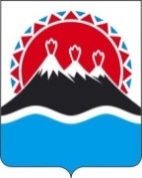 АГЕНТСТВО ИНВЕСТИЦИЙ И ПРЕДПРИНИМАТЕЛЬСТВА КАМЧАТСКОГО КРАЯО внесении изменений в приказ Агентства инвестиций и предпринимательства Камчатского края от 10.05.2018 № 94-п «О внесении изменений в порядки предоставления финансовых мер поддержки в виде субсидий и в формы документов»